Découverte et colonisation de l’Amérique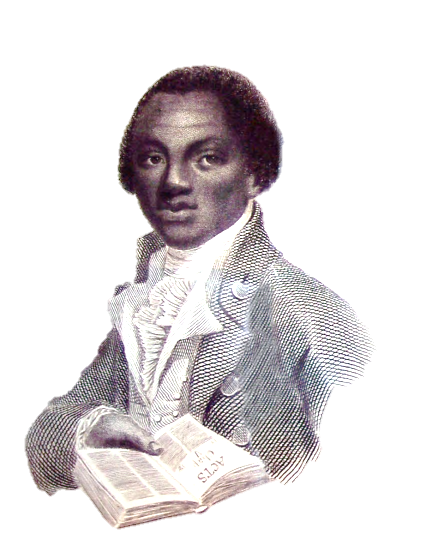 III. Conséquences de l‘exploitation du nouveau monde : l‘économie de plantation		B. L’habitation, lieu de vie et de culture coloniale		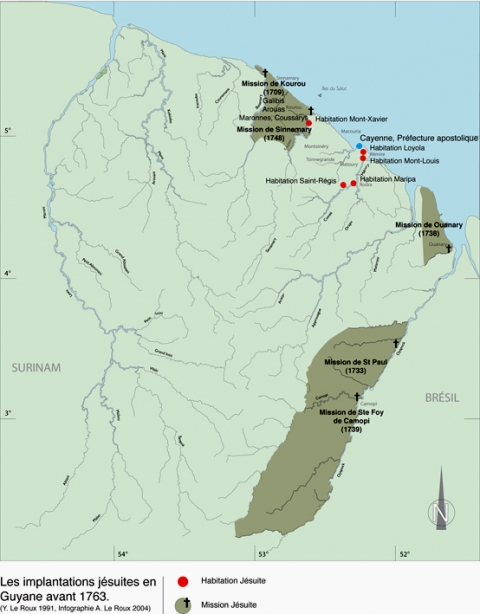 		A. Le commerce du bois d’ébène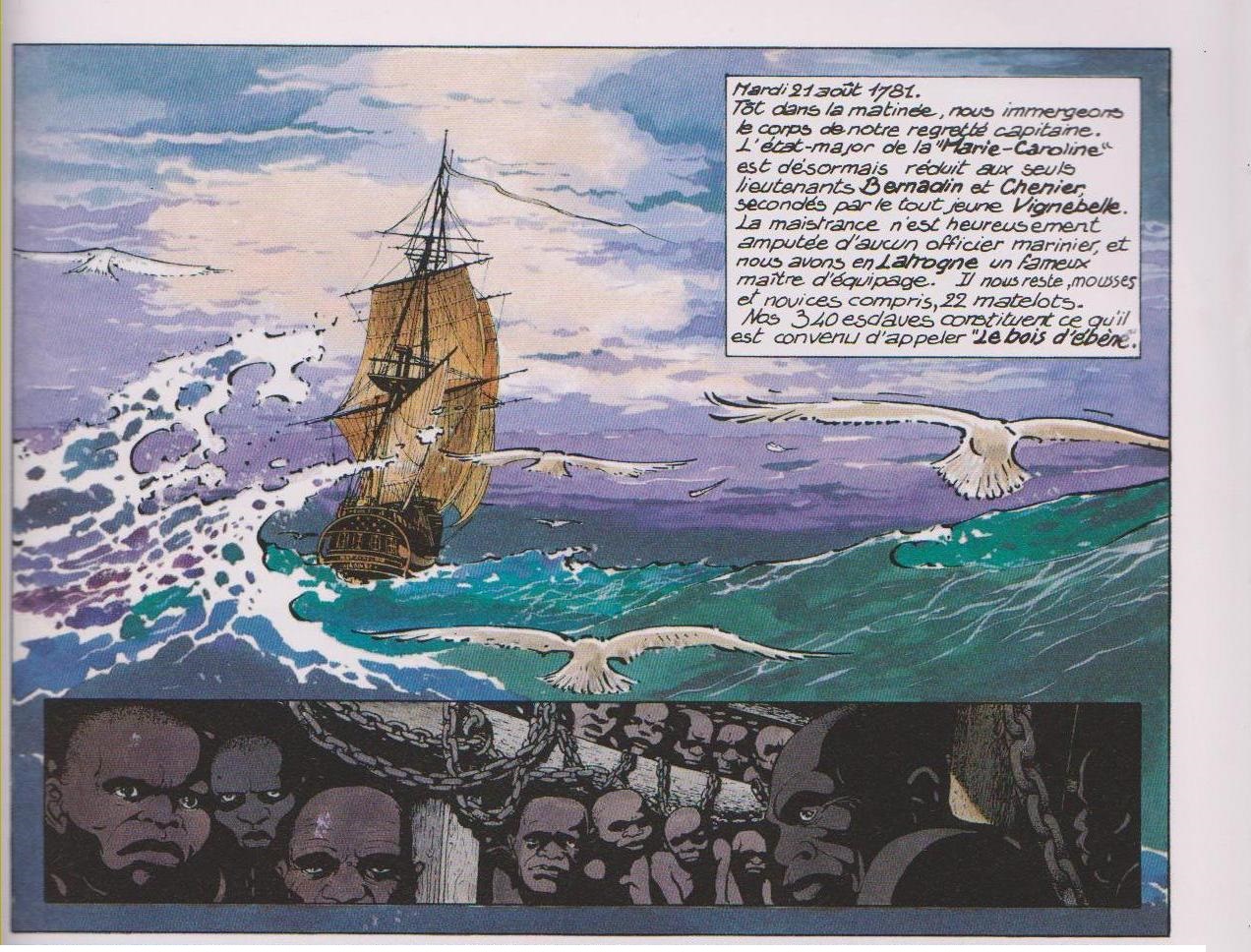 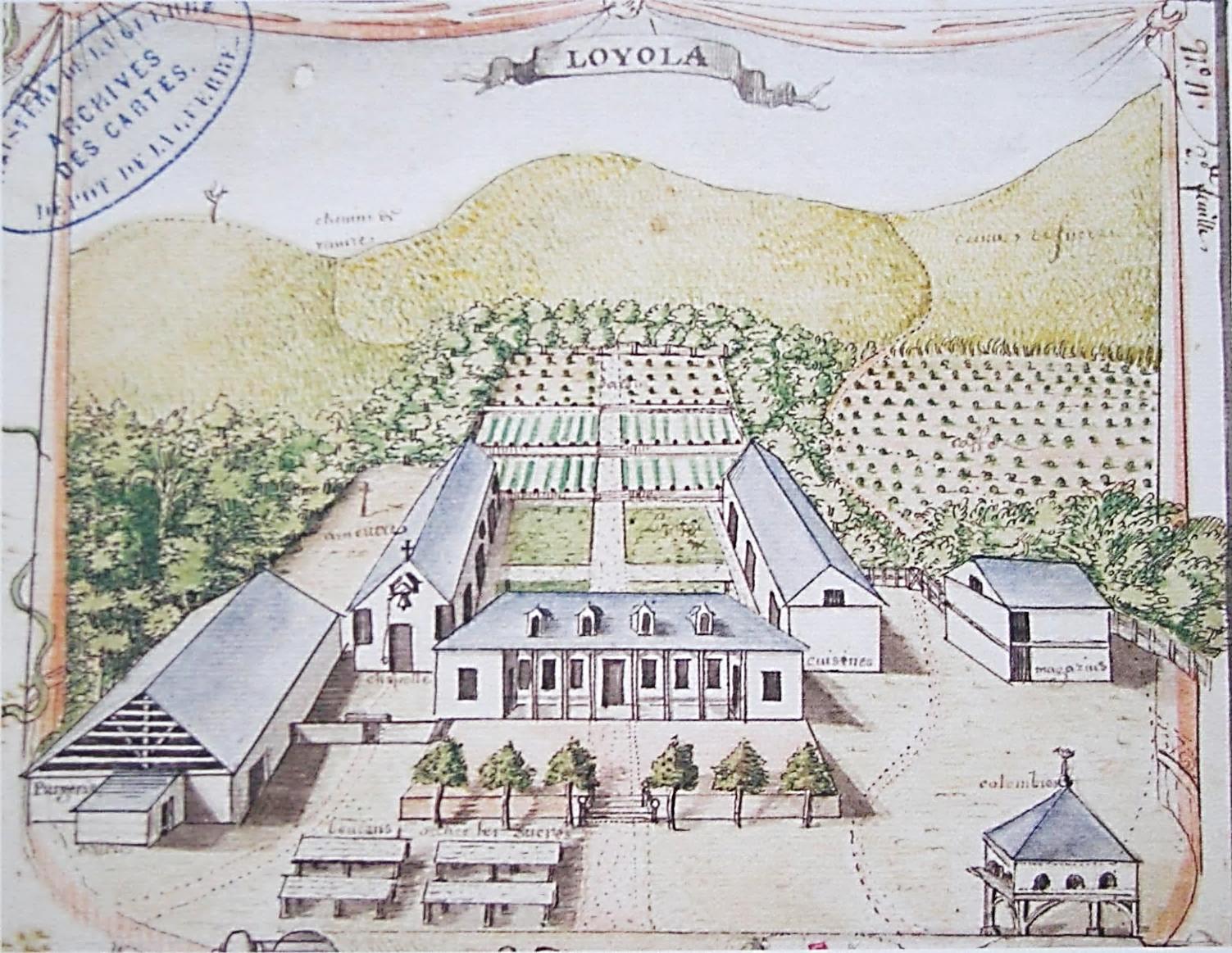 